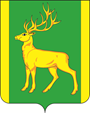 РОССИЙСКАЯ  ФЕДЕРАЦИЯИРКУТСКАЯ  ОБЛАСТЬАДМИНИСТРАЦИЯ МУНИЦИПАЛЬНОГО ОБРАЗОВАНИЯКУЙТУНСКИЙ РАЙОНП О С Т А Н О В Л Е Н И Е«20» декабря 2021 г.                       р.п. Куйтун                                                № 1713-пО проведении Новогодней ёлки Мэра муниципального образования Куйтунского районаС целью поощрения одаренных детей – обучающихся в образовательных организаций, расположенных на территории муниципального образования Куйтунский район, привлечения общественного внимания к работе с одаренными детьми, активистами детского движения, стимулирования талантливых детей и подростков к развитию творческого, интеллектуального, спортивного потенциала, руководствуясь ст.ст. 37, 46 Устава муниципального образования Куйтунский район, администрация муниципального образования Куйтунский районПОСТАНОВЛЯЕТ:1. Определить местом проведения Новогодней ёлки Мэра муниципальное казенное общеобразовательное учреждение «Средняя общеобразовательная школа № 2» р.п. Куйтун.2. Дата проведения Новогодней ёлки Мэра 22.12.2021 г. с 13:00 до 18:00 часов.3. Возложить ответственность за организацию подготовки и проведение Новогодней елки Мэра на Управление образования администрации муниципального образования Куйтунский район и муниципальное казенное учреждение «Центр психолого-педагогического и финансового сопровождения образовательных учреждений Куйтунского района».4. Начальнику организационного отдела управления по правовым вопросам, работе с архивом и кадрами администрации муниципального образования Куйтунский  район Рябиковой Т.А.:- опубликовать настоящее постановление в газете «Вестник Куйтунского района»;- разместить настоящее постановление в сетевом издании «Официальный сайт муниципального образования Куйтунский район» в информационно-телекоммуникационной сети «Интернет» куйтунскийрайон.рф.5. Настоящее постановление вступает в силу со дня его подписания.6. Начальнику Управления образования – заведующему МКУ «Центр ППиФСОУ КР» Подлиновой Е.Н. довести информацию до подведомственных образовательных организаций.7. Контроль за исполнением настоящего постановления возложить на заместителя мэра по социальным вопросам муниципального образования Куйтунский район Кравченко О.Э.Исполняющий обязанности мэра муниципального образования Куйтунский район                                                                    А.А. Непомнящий 